ОБЩЕРОССИЙСКИЙ ПРОФСОЮЗ ОБРАЗОВАНИЯСВЕРДЛОВСКАЯ ОБЛАСТНАЯ ОРГАНИЗАЦИЯОбзор СМИ с 06.03.2023-12.03.2023г.Педагоги и руководители детских лагерей повысят квалификацию по работе с ребятами с ОВЗ10 мартаДополнительная профессиональная программа повышения квалификации «Инклюзивная образовательная среда в детском оздоровительном лагере» реализуется на базе Российского государственного педагогического университета имени Герцена. Обучение будет проходить в дистанционном формате.https://ug.ru/pedagogi-i-rukovoditeli-detskih-lagerej-povysyat-kvalifikacziyu-po-rabote-s-rebyatami-s-ovz/В Минпросвещения рассказали о новой модели образования – экостанции06 мартаНовая модель образования и просвещения – экостанция реализуется в рамках федерального проекта «Успех каждого ребенка» нацпроекта «Образование». Экостанции появились почти в 60 российских регионах.https://ug.ru/v-minprosveshheniya-rasskazali-o-novoj-modeli-obrazovaniya-ekostanczii/«Учитель года России»: как пройдет профессиональный конкурс в 2023 году06 мартаФинал Всероссийского конкурса профессионального мастерства «Учитель года» в текущем году откроется 20 сентября. Рассказываем, как он будет проходить.https://ug.ru/uchitel-goda-rossii-kak-projdet-professionalnyj-konkurs-v-2023-godu/Свердловский областной комитетОбщероссийского Профсоюза образования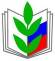 